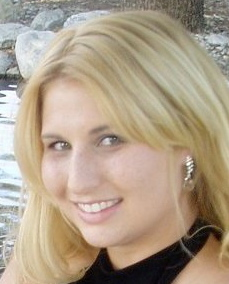 Kristen ApruzzeseNationality: AmericanBirthdate: 10 August 1986Curriculum VitaeHighlights of Qualifications: 1 year Communication Studies university-level teaching experience, over 1 year classroom EFL teaching experience; 6+ years public speaking and debate teaching/coaching experience; Bachelor of Arts—Communication Studies; Master of Arts—Communication Studies, with TESOL and Education courseworkProfessional ExperienceGraduate Teaching Associate and Course InstructorSan Francisco State University, San Francisco, CA (August 2012-May 2013)Instructor for required Communication Studies introductory course.Key Achievements:• Devising syllabi and lesson plans for all courses based on California StudentLearning Outcomes• Curriculum development• Lecturing/facilitating activities• Advising students• Assigning grades• Utilizing Moodle as a component of all courses• Providing constructive feedbackESL TutorEnglish Tutoring Center, San Francisco State University, San Francisco, CA(January 2013-May 2013)English tutor for English-learning university students.Key Achievements:• Planning creative and individually tailored lessons for each student in order tohelp them develop academic writing skills• Assisting students in recognizing error patterns and taking self-correctingmeasures• Writing quarterly assessments and providing constructive feedbackEnglish Language TeacherCamp Korea, Seoul, South KoreaJuly 2012-August 2012Elementary EFL teacher at intensive academic-based summer camp.Key Achievements:• Teaching elementary school students from beginner to advanced levels• Assessing students’ levels• Designing and Implementing Practical English lessons• Coaching students in public speaking and providing constructive feedback• Facilitating intensive reading/writing workshops• Leading physical education games and activitiesPublic Relations RepresentativeTeach and Learn in Korea, Seoul, South Korea/San Francisco, CAFebruary 2012-PresentKorean government agency that recruits English teachers for public schools.Key Achievements:• Recruiting native English speakers to teach in Korea• Event planning/Community outreach• Career fair tabling• Presenting in university classrooms• Working closely with consulate and Seoul-based headquartersForensics Graduate AssistantSan Francisco State University, San Francisco, CAAugust 2011-February 2012Nationally competitive collegiate Speech and Debate team.Key Achievements:• Coaching university students for competitive Speech and DebateTournaments• Assisting students in organizing and writing speeches• Administrative duties• Judging TournamentsCommunication Studies 150 InternSan Francisco State University, San Francisco, CAAugust 2011-February 2012Semester-long internship assisting an instructor in a collegiate freshmenCommunication Studies class.Key Achievements:• Assisting course lecturer with administrative and academic tasks• Assisting students• Designing curriculum• Instructing class twice during semesterEnglish Teacher/TaLK ScholarMagok Elementary School, Gongju, South KoreaAugust 2010-August 2011Public elementary school teacher through Teach and Learn in Korea.Key Achievements:• Teaching elementary school English (Grades K-6)• Lesson planning/Designing curriculum• Assessing students’ levels• Employing various teaching methods (games, movie making, speeches,reading, phonics)• Co-teaching with Korean Faculty• Planning and executing intensive winter and summer English campsAssistant CoachCollege of the Canyons, Valencia, CASeptember 2007-July 2010Nationally competitive community college Speech and Debate team.Key Achievements:• Coaching students for Speech and Debate Tournaments• Assisting students in organizing and writing speeches• Leading debate practice sessionsJudging TournamentsSpeech and Debate TeacherNew Hope Academy, La Crescenta, CAFebruary 2009-July 2010After school enrichment Academy.Key Achievements:• Teaching Elementary through High School Public Speaking and Debate• Lesson Planning/Designing curriculum• Working with English-learners• Research (Internet, journals, magazines, newspapers and interviews)• Creating and organizing files for debate tournaments• Judging TournamentsEducationMaster of Arts, Communication Studies—Spring 2013San Francisco State University, San Francisco, CA• Teaching EF/SL Abroad; Teaching Communication; Communication andCulture; Internship in Teaching Communication; OrganizationalCommunication; Field Research Strategies; Communication and SocialProcess/Criticism• GPA: 3.62Bachelor of Arts, Communication Studies—Spring 2010California State University-Northridge, Northridge, CAAssociate of Arts, General Studies—Fall 2007College of the Canyons, Santa Clarita, CAProfessional Memberships/Volunteer Service/Recognition• San Francisco State University: Guest lecturer, upper division Persuasioncourse.• Youth Speak Collective, Pacoima, CA: Guest Debate lecturer.• San Francisco State University: Volunteer Coach, Speech and Debate team.• Toastmasters: Member, Everybody Speaks club, San Francisco, CA; VicePresident Education, Cheonan City club, Cheonan, South Korea;Representative speaker at National Conference, Korea Territorial Council.• California State University-Northridge: Dean’s List; Outstanding Contribution toForensics Award; President, Forensics team; Vice President, CommunicationAssociation; Competitor, American Forensics Association and NationalForensics Association national speech tournaments; Volunteer; AronstamLibrary.Skills• Kindergarden through university teaching• Advising• Curricular development• Public speaking• Debate• Communicating through language and cultural barriers• Elementary Korean language ability• Writing• Computer (PC and Mac)